Приложениек распоряжениюадминистрации города от _____________№ ________СВЕДЕНИЯ о границах публичного сервитутаОбозначение характерных точек границХY1231635172,1591092,452635173,1591195,313635174,7891223,064635179,6191223,085635179,5391241,086635175,7191241,067635175,3491325,188635179,7491325,209635179,6691343,2010635175,2791343,1811635174,9591415,6612635179,4391415,6813635179,4791434,6614635174,8491434,6715635175,0791539,3116635169,0791539,3217635169,0891547,3218635175,0891547,3119635175,7291840,7620635181,9591841,0921635180,7491863,8522635174,2591863,5023635128,9992002,4424635135,2892004,5425635128,5792024,7126635122,3292022,6327635112,2292053,3428635094,9392118,2129635079,9292154,6812330635096,1392161,3531635056,1192258,6332635053,2592257,4533635050,9692262,9934635053,8392264,1735635040,0992297,5636635034,6592295,3437635021,0592323,8538635017,6292322,2139635013,8792330,0740635018,4992332,9041634985,7992386,2942634992,9692390,6743634985,6592402,6144634978,4892398,2345634962,3992424,5046634965,7992433,7247634942,9292443,5548634893,8192463,6649634892,1092459,4950634886,5592461,7651634888,2492465,9352634807,9292498,8153634809,8192503,4454634793,1592510,2655634791,2692505,6356634758,0092519,2557634755,7292513,7058634794,5492497,8159634796,4392502,4360634801,9992500,1661634800,0992495,5362634880,4492462,6463634878,7892458,5564634895,4692451,8865634897,0892455,8366634940,6092438,0267634958,1992430,4568634955,7692423,8569634977,0392389,1012370635010,2492334,8871635006,1392332,3772635014,7992314,2173635018,2292315,8574635031,6792287,6475635036,8292289,7476635046,0092267,4477635043,1392266,2678635049,9892249,6279635052,8592250,8080635088,3092164,6281635074,2192158,8282635082,6692132,2883635089,2392116,2984635097,0292087,0785635100,2892076,6386635100,3392074,6487635106,4692051,6388635118,5192015,0389635124,7792017,1290635127,7092008,3391635121,4492006,2592635157,1191896,7393635163,7591879,1894635163,7791876,2895635169,9791857,2796635175,0791857,5497635175,6491846,7798635169,7391846,4599635169,1091553,32100635165,0391553,33101635165,1191533,33102635169,0591533,32103635168,8391428,68104635173,4691428,67105635173,4491421,65106635168,9291421,63107635169,2991337,16108635173,6991337,18109635173,7291331,18123110635169,3291331,16111635169,7491235,04112635173,5691235,06113635173,5891229,06114635169,1291229,04115635167,1591195,51116635167,1191107,54117635167,0391092,501635172,1591092,45Кадастровый квартал: 24:50:0000000Кадастровый квартал: 24:50:0000000Кадастровый квартал: 24:50:0000000Система координат: МСК 167 (зона 4)Система координат: МСК 167 (зона 4)Система координат: МСК 167 (зона 4)Схема границ публичного сервитутаПлощадь испрашиваемой части земельного участка 10 322 кв. м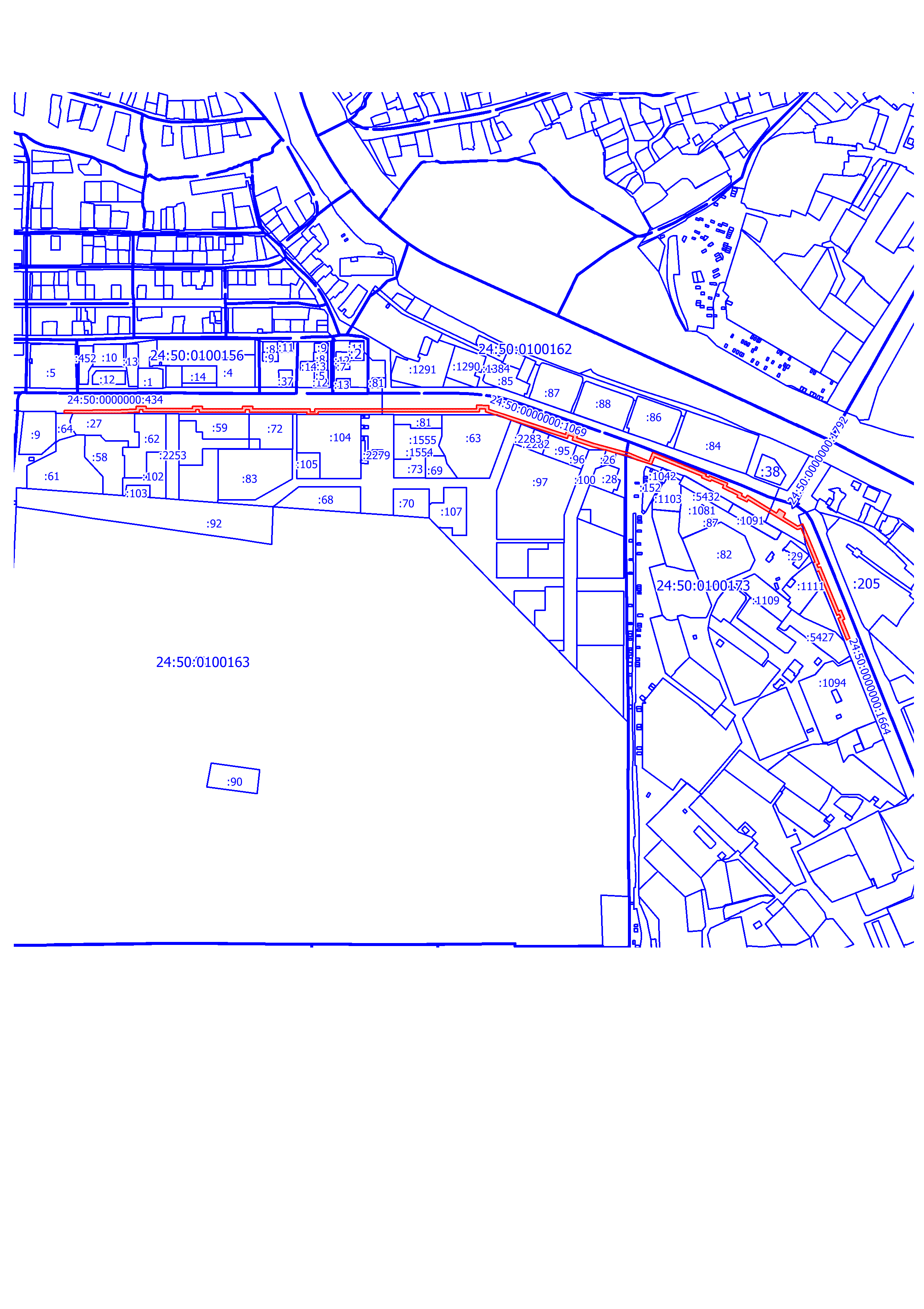 Масштаб 1:8000Условные обозначения: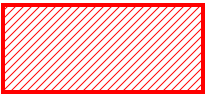 – испрашиваемая часть земельного участка.